Интеллектуальная ярмарка «RackYourBrains» для учащихся 5-9-х классов.Цель: повышение мотивации к изучению английского языкаЗадачи:образовательная– углубление и расширение лингвострановедческого материала по английскому языку;развивающая – развитие мышления, языковой догадки, познавательного интереса и кругозора учащихся;воспитательная – воспитание дружелюбного отношения к иноязычной культуре.Краткое описание мероприятия(материал можно использовать на предметной неделе в школе):в течение недели учащимся предлагается ответить на английском языке на вопросы, касающиеся страноведения Великобритании, а также выполнить задания на знание английского языка. За каждый правильный ответ учащиеся могут получить от 1 до 5 «фунтов стерлингов» в зависимости от уровня сложности задания, обменивая свои правильные ответы в «пункте обмены валюты» (заранее определяется кабинет). Затем полученные «фунты» учащиеся могут обменять на отметки у своих учителей английского языка. Предлагается следующийкурс «обмена валюты»: 5 «фунтов» - отметка 5, 3-4 «фунта» - отметка 4, 1-2 «фунта» - утешительный приз.  Всего заготовлено 75 заданий общей «стоимостью» 225 «фунтов». На «проданные» вопросы вывешивается правильный ответ.Необходимое оборудование:задания для учащихся (оформлены на отдельном стенде), «фунты стерлингов», объявление о ярмарке.Пример «фунта»: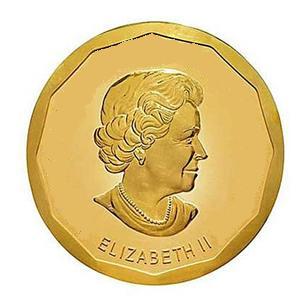 Пример объявления об интеллектуальной ярмарке для учащихся:Примеры заданий для учащихся с ключами:Вопросы стоимостью 1 фунт(необходимо дополнить иллюстрациями, пример показан на фотографии).The flower in the picture is a  sunflower.The man in the picture is a  plumber.This sea creature is a  lobster.If someone hits you in the eye, you get a  black eye.Haggis is a traditional Scottish   dish.The man in the picture is playing the  violin .The man in the picture is a   referee.This popular fast food comes from Germany, it’s a  hamburger.The bird in the picture is a  peacock.The man in the picture is a  conductor. The men in the picture are fighting. The man’s hobby is  hiking.This sea creature is an octopus.This flower is a  carnation. The girl’s hair is wavy.Вопросы стоимостью 2 фунта. The plural of “boot” is “boots”, what is the plural of “foot”? – feetThere is neither pine nor apple in this fruit. – pineapple.This vegetable has no egg in it. – eggplant. This Australian animal is not a bear. – koala.There’s neither mush nor room in it. – mushroom.The plural of “mouse”. – mice.The opposite of “soft”. – hard.You can find it in every classroom but it isn’t always black. – blackboard.A synonym of “lunatic”. – crazy. A synonym of “expensive”. – pricey. The opposite of “slowly”. – fast.A synonym of the word “language”. – tongue. The past form of “teach”. – taught.The past form of “bite”. – bit.This dog is not always grey. – greyhound.Вопросы стоимостью 3 фунта. The capital of Northern Ireland is   Belfast. The British flag is often called the Union Jack. The highest mountain in the UK is Ben Nevis. The famous British newspaper which is printed on pink paper is  The Financial Times. The mysterious Loch Ness Monster is from Scotland. Stonehenge is about 4000 years old.British kings and queens are crowned at Westminster Abbey.Madam Tussaud’s is a museum of wax figure.Nelson’s Column is situated in Trafalgar Square. The London Underground is often called the tube. The Tower of London was started by William the Conqueror. The Beatles started their career in Liverpool. The famous Globe theatre where Shakespeare staged his plays is situated in London.King Henry VIII had 6 wives. The kilt is a skirt.Вопросыстоимостью 4 фунта.      46.  Who gave London its first name? – the Romans.  47. Who said “When a man is tired of London, he is tired of life?” – Samuel Johnson.48. Which is the oldest part of London? – the City.     49. Which birds, according to legend, protect the Tower of London? – Ravens.50. Which is the most famous shopping street in London? – Oxford Street.51. What is the London Eye? – an observation wheel.52. Where are the Crown Jewels kept? – the Tower of London.53. What is the family name of the present royal family? – Windsor.54. When did Queen Elizabeth II become Queen? – 195255. How many rooms are there in Buckingham Palace? – 60056. What is the state system of the United Kingdom? – a constitutional monarchy.57. What is the tallest building in England? – the Canary Wharf Tower.58. Who built London bridge? – the Romans.59. What is cricket? – a national game.60. Where does the Queen live? – in Buckingham Palace.Вопросы стоимостью 5 фунтов.If your friend says “I’m in hot weather”, it means that he or she is in trouble. Which is the correct question tag? - “Let’s go to the disco, shall we?” Complete the question: “Are you keen   on    pop music?”Complete the proverb: “Too many cooks spoil the broth.”If you say to someone “Keep your hair on!”, you mean “Keep  calm!” “Belly” is an informal word for stomach.If you are “deaf”, what can’t you do? – hear How do we say the following football score: 0-0? – nil-nilTo be “down in the mouth” means to be depressed.Complete the sentence: “Romeo fellhead over heels in love with Juliet.” Which is the correct question tag? - “I’m beautiful, aren’t I? ” Complete the sentence: “I’d rather go to the disco than stay at home.” Complete: “So many men, so many minds.” Complete the proverb: “One man’s meat is another man’s poison.” Complete the sentence: “If you borrow money, you must give it back.”Внимание! Внимание! Внимание!ВСОШ№ 1 c9по 14февраля 2015г. проводитсяинтеллектуальная ярмарка«RackYourBrains»Отвечайтенавопросыпо-английски, «зарабатывайтеденежки» иполучайтеусвоегоучителяанглийскогоязыкаПЯТЕРОЧКИ!!!  Свои правильные ответы в письменной форме вы можете обменять на фунты (£) в пункте обмена валют, не забудьте указать номер вопроса. Торопитесь, количество вопросов ограничено!Режим работы обменного пункта(каб. № 310):14 февраля,  – 13.25 – 13.50Курс обмена валюты:5 фунтов – отметка «5»3-4 фунта – отметка «4»                1-2 фунта – утешительный призGoodluck!!!